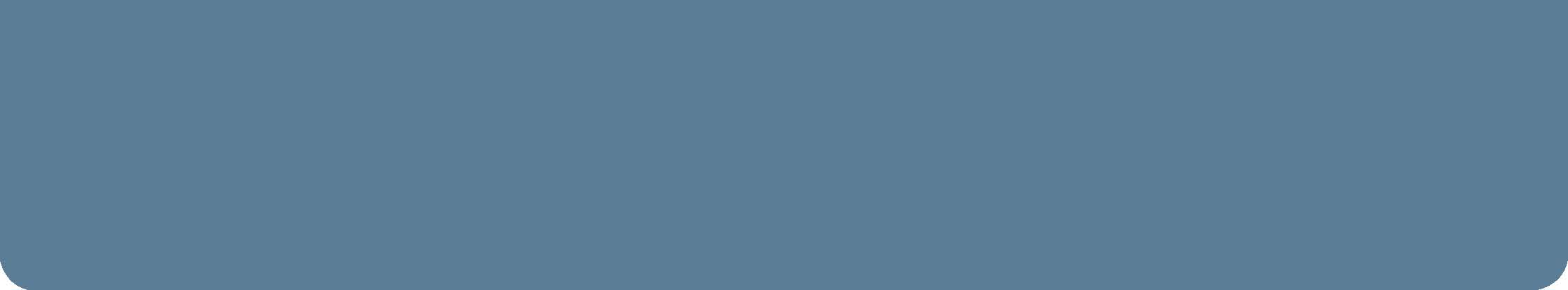 Driver Licence StatisticsDrivers can hold more than one licence type and class (for example a full heavy vehicle licence and a novice learner motorcycle licence).*Eg client applies for a learner licence after having a Tasmanian licence expired for more than 5 yearsRegistration by Vehicle TypeRegistration by Premium ClassRegistration by MunicipalityCurrent Licensed Tasmanian Drivers367,351LICENCE TYPE AND CLASSCLASS TOTALCar		Full
		L1
		L2
		P1
		P2
		Learner (other than Novice)*266,512
12,331
9,036
5,751
9,541
303Motorcycle	Full
		Learner
		P1
		P243,440
2,155
1,717
1,606Heavy		Full
		Learner63,320
696Vehicle Type TotalVehicle Type TotalAmbulance156ATV2,568Bus2,184Campers4,592Car201,422Caravan9,599Earth Moving Machinery1,959Farm Tractor6,169Fire Units543Horse Float3,022Motorcycle16,792Other4,023Road Construction439Station Wagon98,019Tow Truck66Tractor708Trailer93,480Truck40,502Utility53,188Van12,929GRAND TOTAL552,360Premium Class TotalPremium Class Total1 Motor Car (Incl Station Wagon)294,69011 Mobile Crane1692 Light Goods Vehicle94,79012 Restricted Registration3,4953 Heavy Goods Vehicle
(Over 4.5 tonne GVM)10,46813 Plant & Machinery
(Self-Propelled)4,7064 Medium Motorcycle2,12115 Farm Tractor5,7845 Large Motorcycle8,11316 Medium Passenger
Vehicle7386 Taxi or Chauffeured Hire Car58517 Small Motorcycle1,7067 Large Passenger Vehicle1,31718 Off-Road and Recreational
Vehicle1,6408 Hire & Drive Vehicle4,39720 Medium Large
Motorcycle3,7659 Caravan, Plant & Machinery
(Non-Self-Propelled)13,15421 Vintage Motor Vehicle/
Street Rod46110 Heavy Trailer  (over 500 kg)10,40922 Special Interest Vehicle5,0910 Trailer – No Premium84,761GRAND TOTALGRAND TOTAL(Excl. 0 No Prem - Trailer)	467,599(Incl. 0 No Prem - Trailer)	552,360(Excl. 0 No Prem - Trailer)	467,599(Incl. 0 No Prem - Trailer)	552,360Municipality TotalMunicipality TotalBreak O’Day8,596Brighton15,262Burnie20,714Central Coast26,230Central Highlands3,287Circular Head9,936Clarence52,461Derwent Valley10,172Devonport27,691Dorset9,983Flinders Island1,632George Town7,628Glamorgan/Spring Bay6,291Glenorchy44,043Hobart49,447Huon Valley18,330Kentish7,345King Island2,252Kingborough34,318Latrobe12,695Launceston70,522Meander Valley23,275Northern Midlands17,908Sorell15,696Southern Midlands8,918Tasman3,454Waratah/Wynyard15,912West Coast5,023West Tamar23,339OtherGRAND TOTALGRAND TOTALGRAND TOTAL552,360